Мастер-класс по изготовлению тюльпана из бумаги в технике «Оригами»Татьяна Зенцова
Мастер-класс по изготовлению тюльпана из бумаги в технике «Оригами»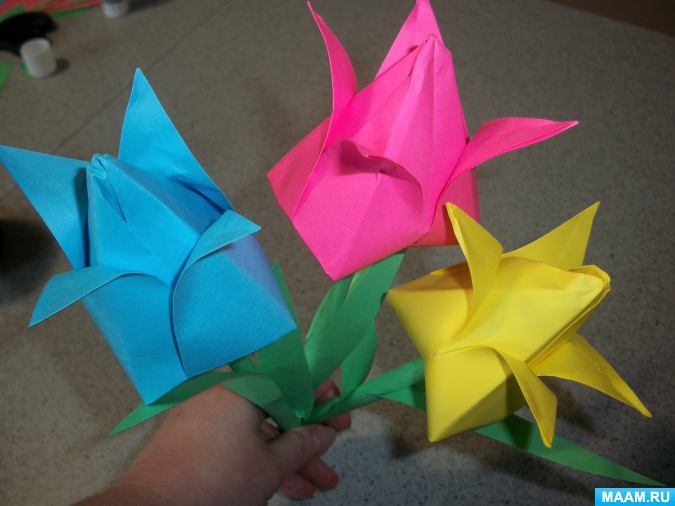 Тюльпан является символом чистой любви, верности и нежности. Появление первых тюльпанов на клумбах развеивает в воздухе весеннее настроение. Но, увы, этого настроения хватает не на долго. Для того чтобы удержать весну в своей душе на длительный период вам предлагается сделать тюльпаны из бумаги, которыми можно украсить весь дом. Данный мастер-класс научит не только создавать красоту своими руками, но и привлечь детей к интересному и полезному заданию. Искусство оригами развивает у детей внимание, память, аккуратность, усидчивость, терпение и мелкую моторику.Для изготовления тюльпана нам понадобится:Цветная бумага ножницы и клей.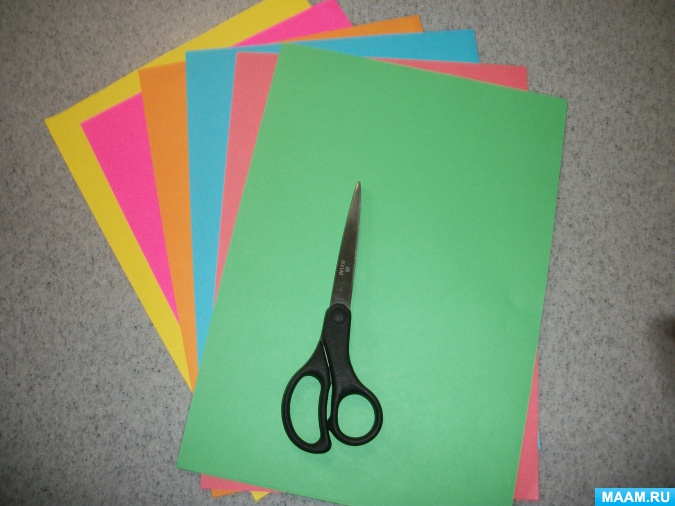 Берём лист бумаги, предназначенный для бутона, и сгибаем его по диагонали. Лишнюю часть отрезаем.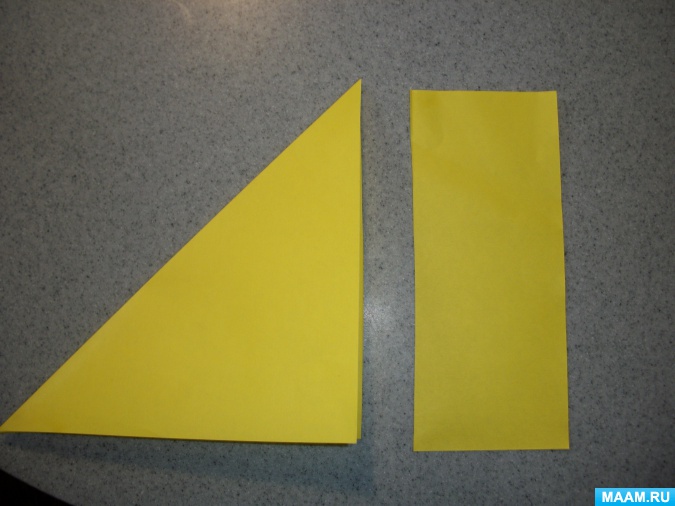 Получается ровный квадрат с диагональным сгибом.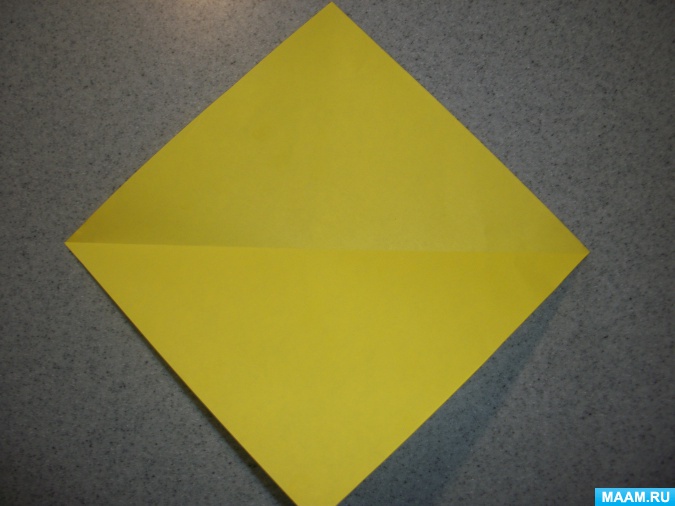 Делаем второй сгиб так, чтобы диагонали пересекались.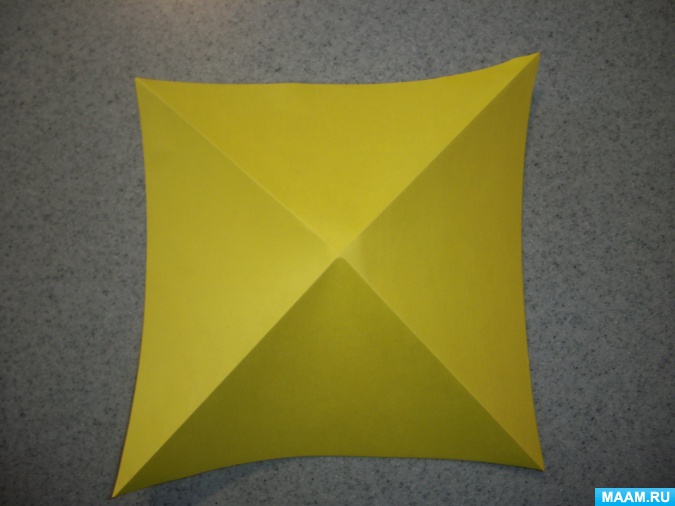 Теперь верхние углы вдавливаем внутрь, чтобы получился треугольник.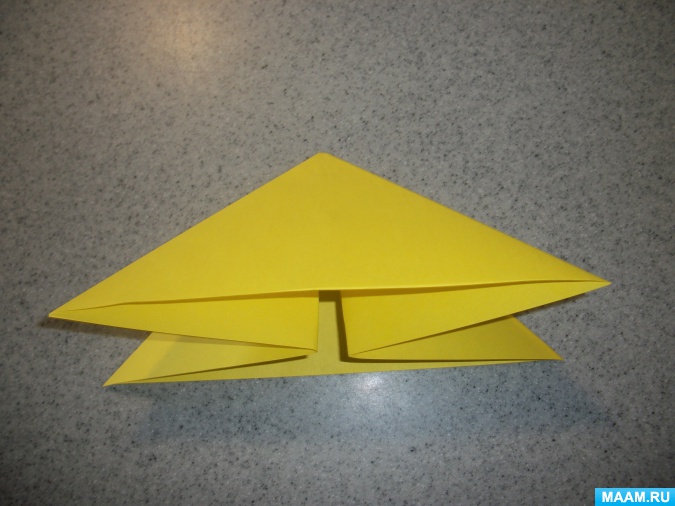 Нижние уголки поднимаем к вершине треугольника, после чего получается ромб.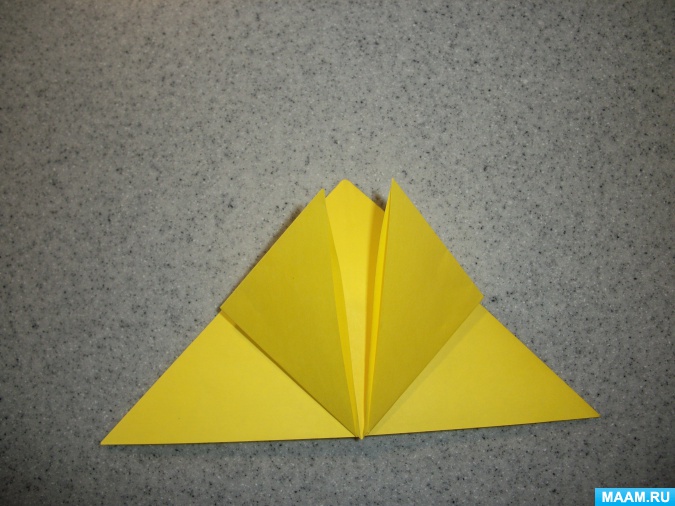 Переворачиваем заготовку и делаем тоже самое с обратной стороны.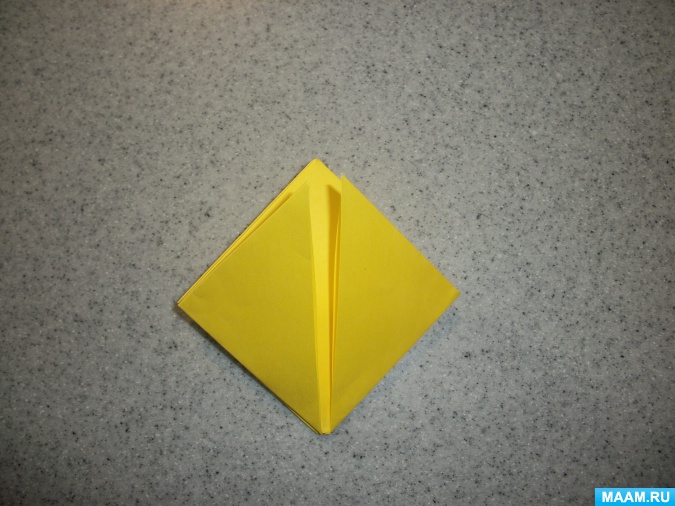 Полученный ромб разворачиваем внутренней стороной так, чтобы получилась фигура без видимых стыков, т. е. стороны должны быть гладкими.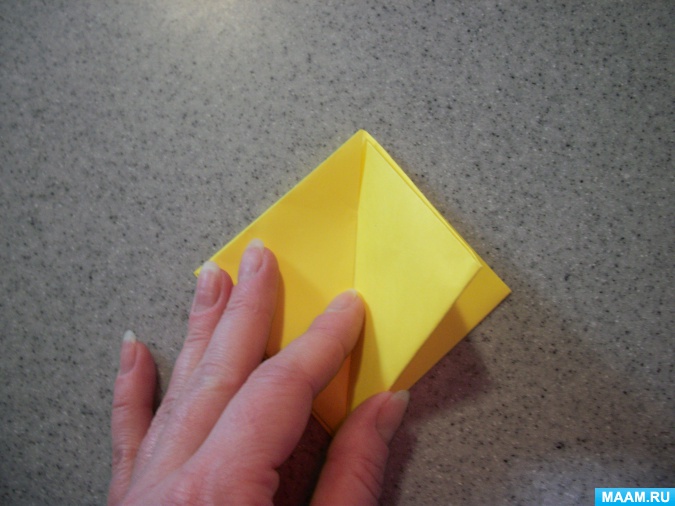 Правый и левый углы загибаем к центру, немного внахлест.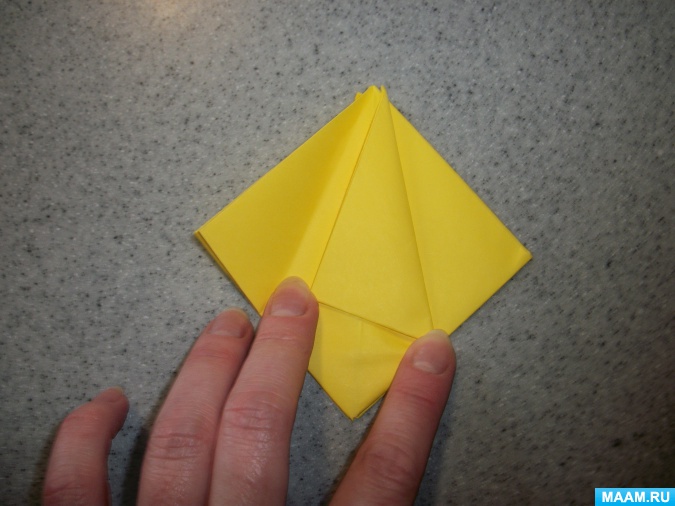 Переворачиваем и точно так же загибаем углы к центру.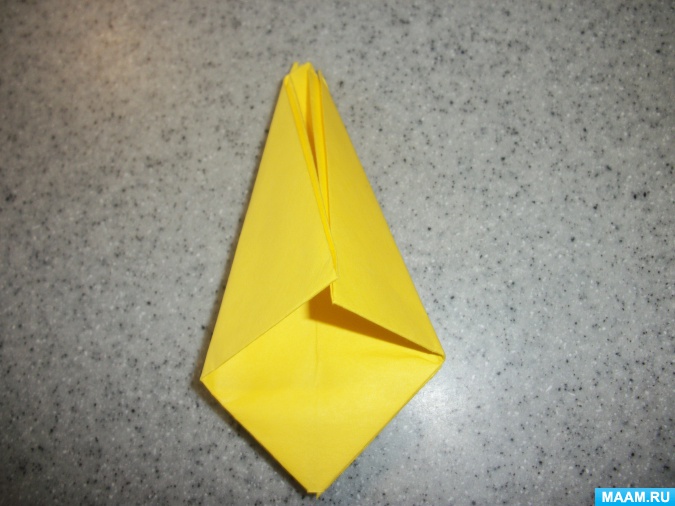 Заправляем один уголок в другой с обеих сторон.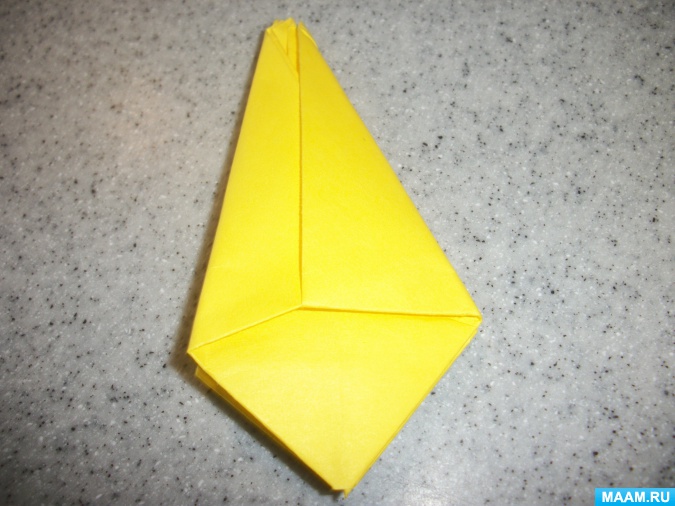 Отрезаем край.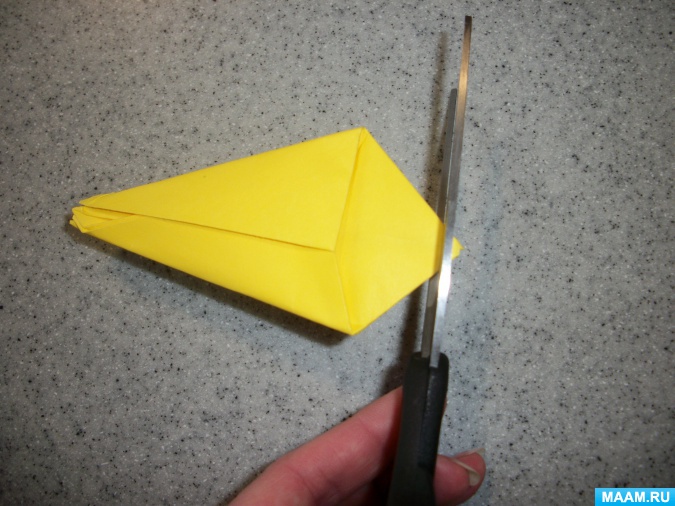 Через отверстие надуваем тюльпан.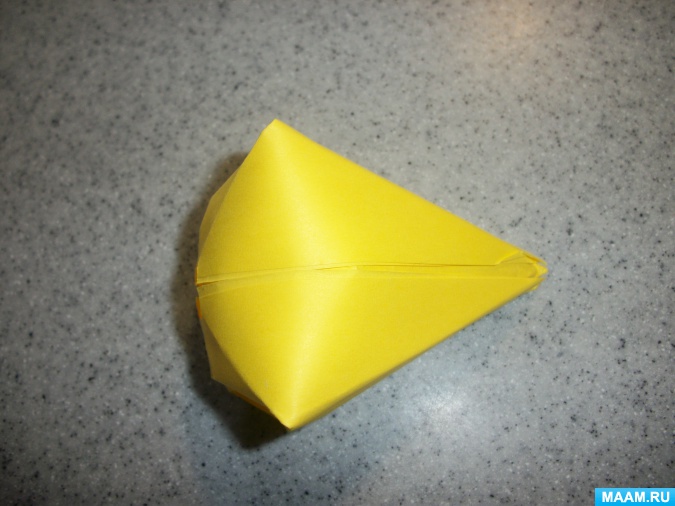 Отгибаем лепестки сверху. Делаем все аккуратно и не спеша.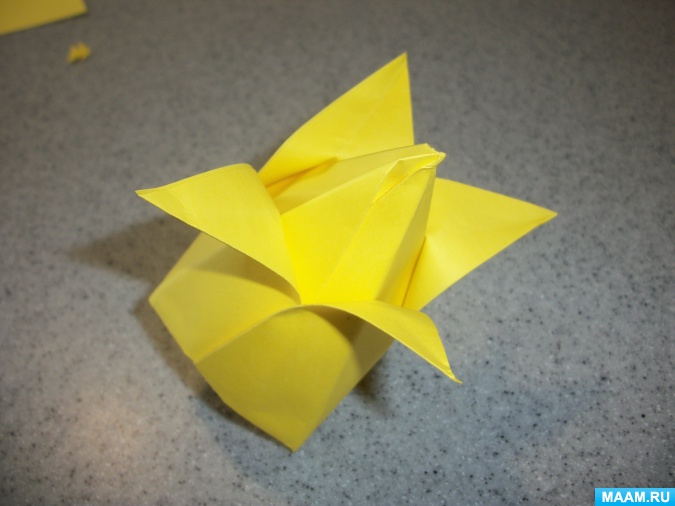 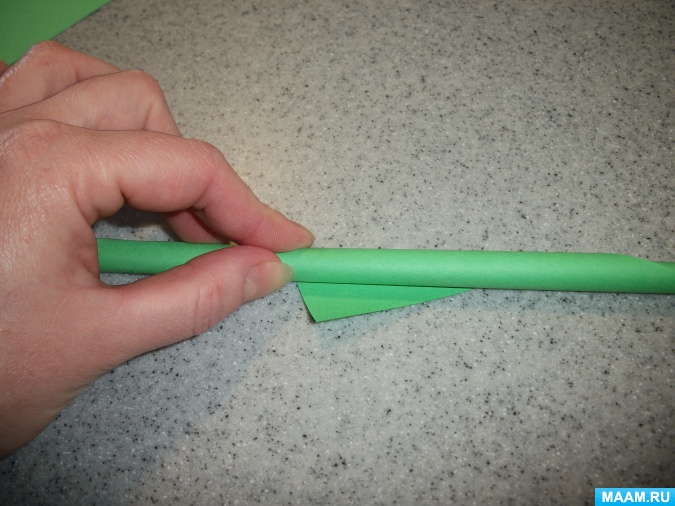 Теперь приступаем к изготовлению стебля и листочков.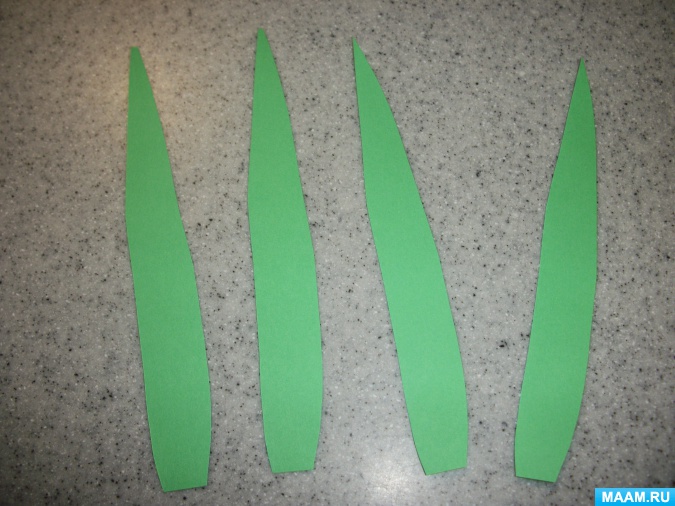 Вставляем стебель в отверстие и приклеиваем листочки.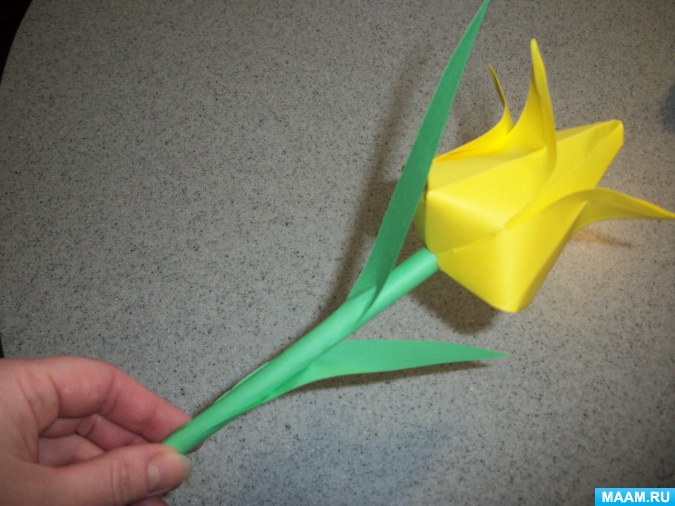 Вот такой чудесный букет весенних тюльпанов получился.